-- 完 --教學材料 (包括本教節以外的材料，僅供參考)：姓名：____________           日期：___________根據話語內容回答下列各題。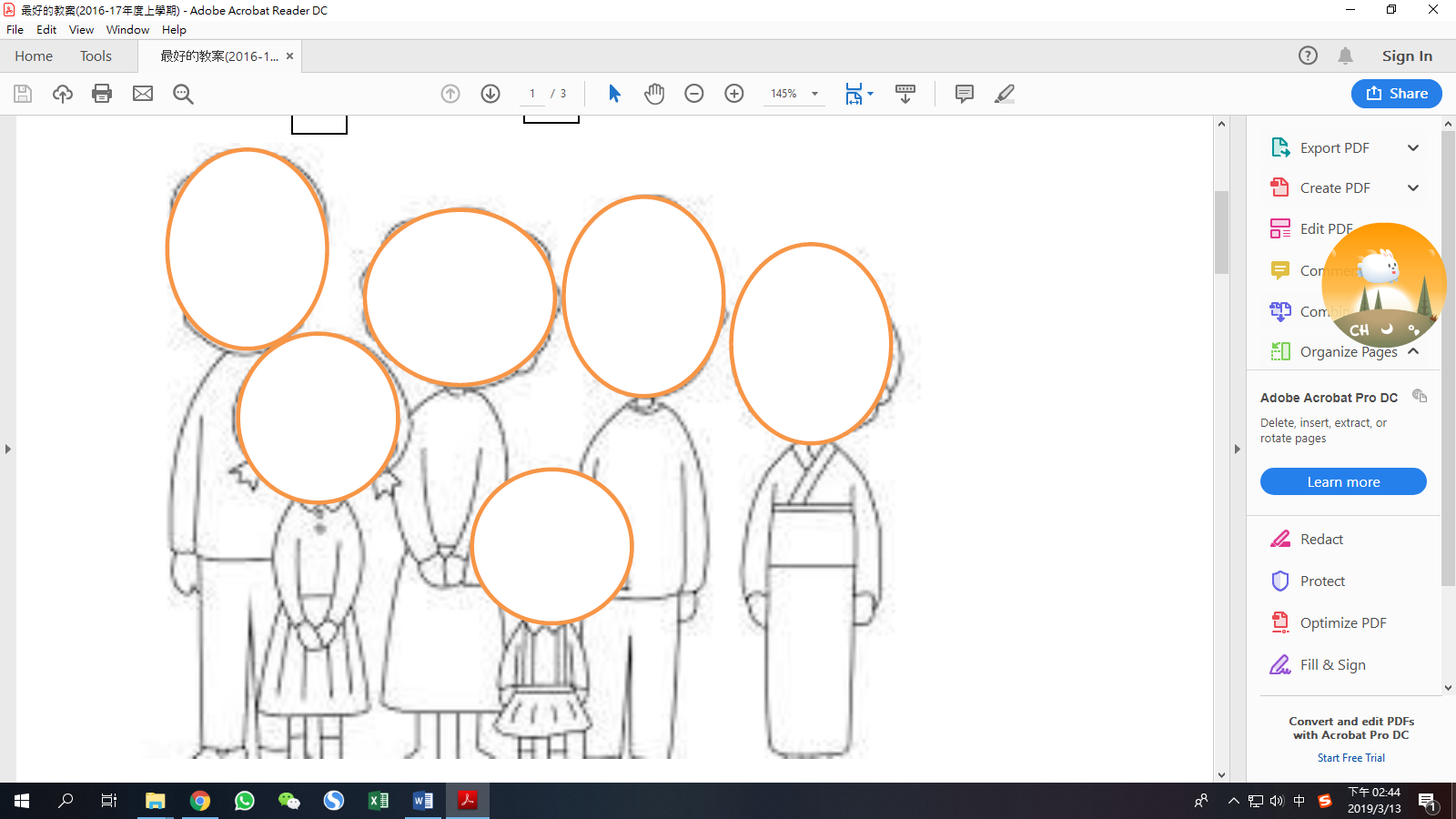 1. 他/她是____________。2. 他/她是____________。3. 他/她是____________。4. 他/她是____________。姓名：________           日期：_________湯普森醫生是怎樣的呢？    姓名：________           日期：_________我是怎樣的呢？